Załącznik nr 1 do Regulaminu ZGŁOSZENIE DO KONKURSU „Moje miejsce w gminie Pobiedziska”Imię i nazwisko autora: ……………….………………………………………..…………………………………………..Adres autora:……………………………………………………………………………………………………………………..Telefon kontaktowy i adres e-mail autora lub rodzica/opiekuna prawnego:…………………………………………………………………………………………………………………………………..……..Klasa: ……………………….Nazwa szkoły i adres: …………………………………………………………………………………………………….....Oświadczenie rodzica/opiekuna prawnego……………………………………………………………….…………….…… (imię i nazwisko rodzica/opiekuna prawnego)Oświadczam że,zapoznałam/zapoznałem się z Regulaminem konkursu plastycznego „Moje miejsce w gminie Pobiedziska” dla uczniów szkół podstawowych organizowanym przez Urzędu Miasta i Gminy w Pobiedziskach i wyrażam zgodę na udział…………………………………………………………………….(imię i nazwisko) w w/w konkursie,wyrażam zgodę na nieodpłatne wykorzystanie pracy dziecka przez organizatora, m. in. publikację a także prezentowanie, np. na wystawach, w punktach konsultacyjnychzłożoną na konkurs pracę dziecko wykonało osobiście i przysługują dziecku prawa majątkowe i osobiste,z chwilą przekazania pracy konkursowej organizatorowi konkursu, uczestnik nieodpłatnie, bez ograniczenia w czasie przenosi na organizatora autorskie prawa majątkowe do tej pracy w rozumieniu ustawy z dnia 4 lutego 1994 r. – o prawie autorskim i prawach pokrewnych (Dz. U. z 2019 r. poz. 1231, z późn. zm.) na następujących polach eksploatacji:rozpowszechnianie pracy konkursowej, w tym w szczególności jej publiczne prezentowanie, wystawianie, wyświetlanie, nadawanie i reemitowanie;utrwalanie i zwielokrotnianie pracy konkursowej dowolna techniką i w dowolnej liczbie egzemplarzy, na dowolnych nośnikach danych;przechowywanie i przekazywanie pracy konkursowej w tym w szczególności wprowadzanie pracy do pamięci komputerów i innych urządzeń, przesyłanie jej sieciami wewnętrznymi z wykorzystaniem internetu;z chwilą przekazania pracy konkursowej organizatorowi konkursu, uczestnik przenosi nieodpłatnie na organizatora konkursu wyłączne prawo opracowywania pracy konkursowej oraz zezwalania na wykonywanie zależnych praw autorskich do pracy konkursowej.zapoznałam/zapoznałem się z poniższą klauzulą informacyjną.…………………………………………………………………………Data i podpis rodzica/opiekuna prawnegoKlauzula informacyjna dotycząca danych osobowych:Administratorem danych osobowych jest Burmistrz Miasta i Gminy Pobiedziska, który jest organem wykonawczym Gminy Pobiedziska i który wykonuje zadania publiczne przy pomocy Urzędu Miasta i Gminy w Pobiedziskach  z siedzibą w Pobiedziskach, ul. Kościuszki 4., adres e-mail: umig@pobiedziska.pl.Urząd Miasta i Gminy w Pobiedziskach, z siedzibą w Pobiedziskach, ul. Kościuszki 4, może przetwarzać dane osobowe, w celu prowadzonych konkursów.Kontakt z Inspektorem Ochrony Danych Osobowych w imieniu Administratora Danych Osobowych pod adresem e-mail: odo@pobiedziska.pl , tel. 61 8152 909.W związku z przetwarzaniem danych w celach wskazanych w pkt 2, dane osobowe mogą być udostępniane innym odbiorcom lub kategoriom odbiorców danych osobowych. Odbiorcami danych osobowych mogą być tylko podmioty uprawnione do odbioru danych,  w uzasadnionych przypadkach i na podstawie odpowiednich przepisów prawa.Dane osobowe będą przetwarzane na podstawie przepisów prawa, przez okres niezbędny do realizacji celów przetwarzania wskazanych w pkt 2, lecz nie krócej niż okres wskazany w przepisach o archiwizacji lub innych przepisach prawa.W związku z przetwarzaniem przez Urząd Miasta i Gminy w Pobiedziskach, z siedzibą w Pobiedziskach, ul. Kościuszki 4, danych osobowych, przysługuje prawo do:- dostępu do treści danych, na podstawie art. 15 RODO;- sprostowania danych, na podstawie art. 16 RODO;- ograniczenia przetwarzania danych, na podstawie art. 18 RODO;- prawo do usunięcia danych, na podstawie art. 7 RODOW przypadku uznania, iż przetwarzanie przez Urząd Miasta i Gminy w Pobiedziskach, z siedzibą w Pobiedziskach, ul. Kościuszki 4, danych osobowych narusza przepisy RODO, przysługuje prawo do wniesienia skargi do Prezesa Urzędu Ochrony Danych Osobowych.Podanie danych osobowych jest dobrowolne, ale jest warunkiem koniecznym do wzięcia udziału w konkursie.Wyrażam dobrowolną zgodę na przetwarzanie danych osobowych mnie dotyczących oraz danych dotyczących dziecka - autora pracy, dla celów związanych z organizacją konkursu.…………………………………………………………………………Data i podpis rodzica/opiekuna prawnegoWyrażam dobrowolną zgodę na przetwarzanie wizerunku dziecka - autora zwycięskiej pracy, w tym na publikację na stronie internetowej www.pobiedziska.pl, na profilu Facebook Pobiedziska oraz w Biuletynie Pobiedziskim…………………………………………………………………………Data i podpis rodzica/opiekuna prawnego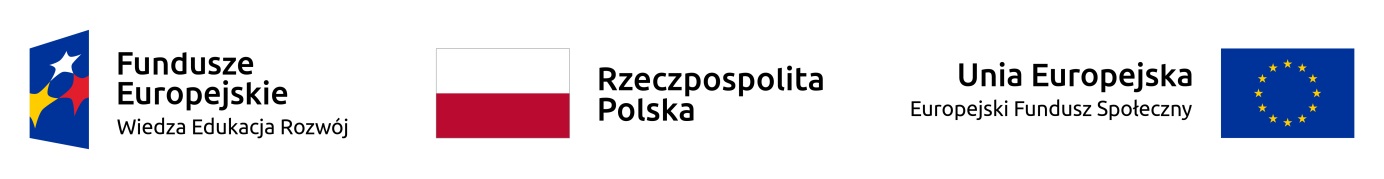 